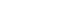 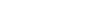 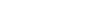 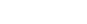 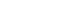 Additional Guidance on Completing the Forms:Block 5:	State how many contract modifications were executed under this contract.Block 11:	Contract dollar value shall include base period plus all options. If funding was increased or decreased during the evaluation period, it should be reflected in the overall value.Block 12:	Provide a brief description and location of the services. Block 13:	Describe any early termination of the contract, if applicable.Block 18:	Describe any circumstances that may have required unanticipated resources from the MCA Entity due to a fault of the Consultant (e.g., MCA Entity was required to establish additional oversight to monitor Consultant performance, MCA Entity increased contract funding in order to facilitate delivery, etc.).Block 27:	Provide supporting rationale for why you would or would not select this Consultant to provide consulting services in the future.Block 28:	Provide an overall rating of the Consultant based upon the definitions supporting each adjectival rating description.Block 31: 	MCC’s Review: Once the MCA Entity has completed its review, the MCA Procurement Director should send the file to the MCC point of contact so that MCC’s Sector Director may provide its assessment of the contractor/ consultant’s performance based on MCC’s oversight of the relevant project (in the “MCC Review” box). The MCC Practice Lead will also review and sign the form before returning it to MCA.Block 33:	Consultant’s Review: The Consultant should be provided an opportunity to review and endorse the past performance report. Forward the completed report to the Consultant and instruct them to review and sign the document on Block 33 within 15 calendar days of the date of your correspondence. If comments are unfavorable, the Consultant must be afforded an opportunity to comment. More time may be granted, as reasonable, but should not extend beyond 30 calendar days. Signature by the Consultant does not necessarily indicate agreement. If concern or disagreement is received from the Consultant, additional MCA Entity review at a level higher than the MCA Entity Project Director/Procurement Director is required.Blocks 35-36	MCA Entity Review: This is the review by the Director General/CEO of the MCA Entity. Review cannot be delegated below the Deputy Director/DCEO. Comments should be provided, as appropriate. Attach additional pages as needed. The Director General/CEO’s signature certifies that they have reviewed the entire file and have either concurred with the original rating or established a different final rating.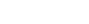 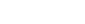 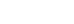 Additional Guidance on Completing the Forms:Block 5:	State how many contract modifications were executed under this contract.Block 11:	Contract dollar value shall include base period plus all options. If funding was increased or decreased during the evaluation period, it should be reflected in the overall value.Block 12:	Provide a brief description and location of the works.Block 13:	Describe any early termination of the contract, if applicable.Block 19:	Describe any circumstances that may have required unanticipated resources from the MCA Entity due to a fault of the Contractor (e.g., the MCA Entity was required to establish additional oversight to monitor Contractor performance, the MCA Entity increased contract funding in order to facilitate delivery, etc.).Block 31:	Provide supporting rationale for why you would or would not select this Contractor to provide consulting services in the future.Block 32:	Provide an overall rating of the Contractor based upon the definitions supporting each adjectival rating description.Block 35: 	MCC’s Review: Once the MCA Entity has completed its review, the MCA Procurement Director should send the file to the MCC point of contact so that MCC’s Sector Director may provide its assessment of the contractor/ consultant’s performance based on MCC’s oversight of the relevant project (in the “MCC Review” box). The MCC Practice Lead will also review and sign the form before returning it to MCA.Blocks 37:	Contractor’s Review: The Contractor should be provided an opportunity to review and endorse the past performance report. Forward the completed report to the Contractor and instruct them to review and sign the document on Block 37 within 15 calendar days of the date of your correspondence. If comments are unfavorable, the Contractor must be afforded an opportunity to comment. More time may be granted, as reasonable, but should not extend beyond 30 calendar days. Signature by the Contractor does not necessarily indicate agreement. If concern or disagreement is received from the Contractor, additional MCA Entity review at a level higher than the MCA Entity Project Director/Procurement Director is required.Blocks 39-40	MCA Entity Review: This is the review by the Director General/CEO of the MCA Entity. Review cannot be delegated below the Deputy Director/DCEO. Comments should be provided, as appropriate. Attach additional pages as needed. The Director General/CEO’s signature certifies that they have reviewed the entire file and have either concurred with the original rating or established a different final rating.Additional Guidance on Completing the Forms:Block 5:	State how many contract modifications were executed under this contract.Block 11:	Contract dollar value shall include base period plus all options. If funding was increased or decreased during the evaluation period, it should be reflected in the overall value.Block 12:	Provide a brief description and location of the services. Block 13:	Describe any early termination of the contract, if applicable.Block 18:	Describe any circumstances that may have required unanticipated resources from the MCA Entity due to a fault of the Service Provider (e.g., MCA Entity was required to establish additional oversight to monitor Service Provider performance, MCA Entity increased contract funding in order to facilitate delivery, etc.).Block 27:	Provide supporting rationale for why you would or would not select this Service Provider to provide consulting services in the future.Block 28:	Provide an overall rating of the Service Provider based upon the definitions supporting each adjectival rating description.Block 31: 	MCC’s Review: Once the MCA Entity has completed its review, the MCA Procurement Director should send the file to the MCC point of contact so that MCC’s Sector Director may provide its assessment of the Supplier’s performance based on MCC’s oversight of the relevant project (in the “MCC Review” box). The MCC Practice Lead will also review and sign the form before returning it to MCA.Block 33:	Service Provider’s Review: The Service Provider should be provided an opportunity to review and endorse the past performance report. Forward the completed report to the Service Provider and instruct them to review and sign the document on Block 33 within 15 calendar days of the date of your correspondence. If comments are unfavorable, the Service Provider must be afforded an opportunity to comment. More time may be granted, as reasonable, but should not extend beyond 30 calendar days. Signature by the Service Provider does not necessarily indicate agreement. If concern or disagreement is received from the Service Provider, additional MCA Entity review at a level higher than the MCA Entity Project Director/Procurement Director is required.Blocks 35-36	MCA Entity Review: This is the review by the Director General/CEO of the MCA Entity. Review cannot be delegated below the Deputy Director/DCEO. Comments should be provided, as appropriate. Attach additional pages as needed. The Director General/CEO’s signature certifies that they have reviewed the entire file and have either concurred with the original rating or established a different final rating.Additional Guidance on Completing the Forms:Block 5:	State how many contract modifications were executed under this contract.Block 11:	Contract dollar value shall include base period plus all options. If funding was increased or decreased during the evaluation period, it should be reflected in the overall value.Block 12:	Provide a brief description and location of the works.Block 13:	Describe any early termination of the contract, if applicable.Block 19:	Describe any circumstances that may have required unanticipated resources from the MCA Entity due to a fault of the Supplier (e.g., the MCA Entity was required to establish additional oversight to monitor Supplier performance, the MCA Entity increased contract funding in order to facilitate delivery, etc.).Block 31:	Provide supporting rationale for why you would or would not select this Supplier to provide goods in the future.Block 32:	Provide an overall rating of the Supplier based upon the definitions supporting each adjectival rating description.Block 35: 	MCC’s Review: Once the MCA Entity has completed its review, the MCA Procurement Director should send the file to the MCC point of contact so that MCC’s Sector Director may provide its assessment of the Supplier’s performance based on MCC’s oversight of the relevant project (in the “MCC Review” box). The MCC Practice Lead will also review and sign the form before returning it to MCA.Blocks 37:	Supplier’s Review: The Supplier should be provided an opportunity to review and endorse the past performance report. Forward the completed report to the Supplier and instruct them to review and sign the document on Block 37 within 15 calendar days of the date of your correspondence. If comments are unfavorable, the Supplier must be afforded an opportunity to comment. More time may be granted, as reasonable, but should not extend beyond 30 calendar days. Signature by the Supplier does not necessarily indicate agreement. If concern or disagreement is received from the Supplier, additional MCA Entity review at a level higher than the MCA Entity Project Director/Procurement Director is required.Blocks 39-40	MCA Entity Review: This is the review by the Director General/CEO of the MCA Entity. Review cannot be delegated below the Deputy Director/DCEO. Comments should be provided, as appropriate. Attach additional pages as needed. The Director General/CEO’s signature certifies that they have reviewed the entire file and have either concurred with the original rating or established a different final rating.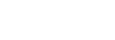 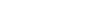 1.    Consultant Name and Address:2.     MCA Entity: 	_ Country:  		 Point of Contact (POC)Name: 	 POC Position: _	3.	[  ] Final ReportFrom:	_ To:    	 [   ] Interim ReportFrom:	_ To:    	4.   Contract Number:8.    Total Value of Base Period:5.   Number of Contract Modifications:9.    Total Value of Option(s):6.   Contract Award Date:10.  Number of Options:7.   Contract End Date:11.  Total Contract Value (Base Period (+) All Option Periods):11.  Total Contract Value (Base Period (+) All Option Periods):12. Describe the services performed on the contract in Block 4; include the specific location(s) of performance.12. Describe the services performed on the contract in Block 4; include the specific location(s) of performance.12. Describe the services performed on the contract in Block 4; include the specific location(s) of performance.13. Was the contract Terminated for Cause during the reporting period?	Yes 	_No. If yes, explain the circumstances.13. Was the contract Terminated for Cause during the reporting period?	Yes 	_No. If yes, explain the circumstances.13. Was the contract Terminated for Cause during the reporting period?	Yes 	_No. If yes, explain the circumstances.14. Was a Notice of Intent to Terminate the Contract issued?	Yes 	No. If yes, explain the circumstances and the corrective actions taken, ifany:14. Was a Notice of Intent to Terminate the Contract issued?	Yes 	No. If yes, explain the circumstances and the corrective actions taken, ifany:14. Was a Notice of Intent to Terminate the Contract issued?	Yes 	No. If yes, explain the circumstances and the corrective actions taken, ifany:15. Was the Consultant notified that any Options would not be exercised?	Yes 	___No. If yes, explain the circumstances.15. Was the Consultant notified that any Options would not be exercised?	Yes 	___No. If yes, explain the circumstances.15. Was the Consultant notified that any Options would not be exercised?	Yes 	___No. If yes, explain the circumstances.16. Did the Consultant ever receive notification that they would be required to address and correct/remedy deficiencies in their performance? 	Yes 	No. If yes, explain the circumstances.16. Did the Consultant ever receive notification that they would be required to address and correct/remedy deficiencies in their performance? 	Yes 	No. If yes, explain the circumstances.16. Did the Consultant ever receive notification that they would be required to address and correct/remedy deficiencies in their performance? 	Yes 	No. If yes, explain the circumstances.17. Were there any Claims or Disputes filed during the performance of this contract?	Yes 	___No. If yes, explain who filed, what the outcomes were, and whether arbitration was used.17. Were there any Claims or Disputes filed during the performance of this contract?	Yes 	___No. If yes, explain who filed, what the outcomes were, and whether arbitration was used.17. Were there any Claims or Disputes filed during the performance of this contract?	Yes 	___No. If yes, explain who filed, what the outcomes were, and whether arbitration was used.18. Due to any fault of the Consultant, did the MCA Entity need to devote any unanticipated resources to the contract in order to ensure satisfactory performance?	Yes 	No. If yes, explain.18. Due to any fault of the Consultant, did the MCA Entity need to devote any unanticipated resources to the contract in order to ensure satisfactory performance?	Yes 	No. If yes, explain.18. Due to any fault of the Consultant, did the MCA Entity need to devote any unanticipated resources to the contract in order to ensure satisfactory performance?	Yes 	No. If yes, explain.19. Were all submitted deliverables technically acceptable?	Yes 	No. If no, in what respect were they technically unacceptable? If no, did the MCA Entity have to personally go back and correct the deliverables after the Consultant’s submission?19. Were all submitted deliverables technically acceptable?	Yes 	No. If no, in what respect were they technically unacceptable? If no, did the MCA Entity have to personally go back and correct the deliverables after the Consultant’s submission?19. Were all submitted deliverables technically acceptable?	Yes 	No. If no, in what respect were they technically unacceptable? If no, did the MCA Entity have to personally go back and correct the deliverables after the Consultant’s submission?20. Did any deliverables exceed the expectations set forth in the contract?	Yes 	___No. If yes, in what respect did they exceed the expectations?20. Did any deliverables exceed the expectations set forth in the contract?	Yes 	___No. If yes, in what respect did they exceed the expectations?20. Did any deliverables exceed the expectations set forth in the contract?	Yes 	___No. If yes, in what respect did they exceed the expectations?21. Were all deliverables provided on time?	Yes  	__No. If no, how late were they? What was the reason?22. Were all key personnel positions filled during the reporting period?	Yes 	No. If no, how long were they vacant? Why?23. Were the Key Personnel used the same persons originally proposed?	Yes  	No. If no, was this change approved by the MCA Entity?24. Were there any requests to change and/or replace Key Personnel during the period of performance?	Yes 	___No. If yes, what was the reason? Was the request(s) granted?25. Was a significant portion of the services subcontracted?	Yes 	No. If yes, provide the name and address of each significant subcontractor and the subcontract value.26. Was a significant portion of the services performed by a consortium member or joint venture partner?	Yes   ____No. If yes, provide the name, address, and approximate percentage of work performed by each such member or partner.27. Would you select this Consultant in the future? Explain.28. How would you rate this Consultant’s overall performance? Select one of the following:	[ ] Outstanding	[ ] Very Good	[ ] Adequate	[ ] Poor	[ ] Unacceptable28. How would you rate this Consultant’s overall performance? Select one of the following:	[ ] Outstanding	[ ] Very Good	[ ] Adequate	[ ] Poor	[ ] Unacceptable29. MCA Entity Project Director Name:Phone/FAX/Internet Address:Signature:   	 Date:	 	 30. Approval by the MCA Procurement Director:	Yes ___NoName:   		Signature:   	Date:		31. MCC ReviewComments (if any):31. MCC ReviewComments (if any):32. MCA CEO signature indicating approval of the Report prior to Consultant’s Review. Signature:   		   Date:	________________________________________32. MCA CEO signature indicating approval of the Report prior to Consultant’s Review. Signature:   		   Date:	________________________________________33. Consultant’s Review.  Were comments or additional information provided?	Yes  	No. If yes, attach comments or additional information. Number of Pages of Attachment   	33. Consultant’s Review.  Were comments or additional information provided?	Yes  	No. If yes, attach comments or additional information. Number of Pages of Attachment   	34. Consultant's Contact Name: Phone/FAX/Internet Address:Signature:   	 Date:	 	 35. MCA Entity Review. If provided, did the Director General or Chief Executive Officer of the MCA Entity respond to the Consultant’s comments? _____Yes ____No.If yes, attach comments of MCA Entity Director General/CEO. Number of Pages of comments   	35. MCA Entity Review. If provided, did the Director General or Chief Executive Officer of the MCA Entity respond to the Consultant’s comments? _____Yes ____No.If yes, attach comments of MCA Entity Director General/CEO. Number of Pages of comments   	36. MCA Entity Director General/CEO Name: Phone/FAX/Internet Address:Signature:   	 Date:	 	 37. Is the Key Personnel Reference form attached?	Yes  	No.37. Is the Key Personnel Reference form attached?	Yes  	No.END OF FORMEND OF FORM1.   Contractor Name and Address:2.    MCA Entity: 	_ Country:  		 Point of Contact (POC)Name: 	 POC Position: _	3.	[  ] Final ReportFrom:	_ To:    	 [   ] Interim ReportFrom:	_ To:    	4.   Contract Number:8.    Total Value of Base Period:5.   Number of Contract Modifications:9.    Total Value of Option(s):6.   Contract Award Date:10.  Number of Options:7.   Contract End Date:11.  Total Contract Value (Base Period (+) All Option Periods):11.  Total Contract Value (Base Period (+) All Option Periods):12. Describe the works performed on the contract in Block 4; include the specific location(s) of performance.12. Describe the works performed on the contract in Block 4; include the specific location(s) of performance.12. Describe the works performed on the contract in Block 4; include the specific location(s) of performance.13. Was the contract Terminated for Cause during the reporting period?	Yes ___ No. If yes, explain the circumstances.13. Was the contract Terminated for Cause during the reporting period?	Yes ___ No. If yes, explain the circumstances.13. Was the contract Terminated for Cause during the reporting period?	Yes ___ No. If yes, explain the circumstances.14. Was a Notice of Intent to Terminate the Contract ever issued?	Yes   ___ No. If yes, explain the circumstances and the corrective actions taken, if any:14. Was a Notice of Intent to Terminate the Contract ever issued?	Yes   ___ No. If yes, explain the circumstances and the corrective actions taken, if any:14. Was a Notice of Intent to Terminate the Contract ever issued?	Yes   ___ No. If yes, explain the circumstances and the corrective actions taken, if any:15. Was the Contractor notified that any Options would not be exercised?	Yes ___ No. If yes, explain the circumstances.15. Was the Contractor notified that any Options would not be exercised?	Yes ___ No. If yes, explain the circumstances.15. Was the Contractor notified that any Options would not be exercised?	Yes ___ No. If yes, explain the circumstances.16. Did the Contractor receive a Cure Notice at any time?	Yes ___ No. If yes, explain the circumstances.16. Did the Contractor receive a Cure Notice at any time?	Yes ___ No. If yes, explain the circumstances.16. Did the Contractor receive a Cure Notice at any time?	Yes ___ No. If yes, explain the circumstances.17. Did the Contractor ever receive notification that they would be required to address and correct/remedy deficiencies in their performance? 	Yes  ___ No. If yes, explain the circumstances.17. Did the Contractor ever receive notification that they would be required to address and correct/remedy deficiencies in their performance? 	Yes  ___ No. If yes, explain the circumstances.17. Did the Contractor ever receive notification that they would be required to address and correct/remedy deficiencies in their performance? 	Yes  ___ No. If yes, explain the circumstances.18. Were there any Claims or Disputes filed during the performance of this contract?	Yes ___ No. If yes, explain who filed, what the outcomes were, and whether arbitration was used.18. Were there any Claims or Disputes filed during the performance of this contract?	Yes ___ No. If yes, explain who filed, what the outcomes were, and whether arbitration was used.18. Were there any Claims or Disputes filed during the performance of this contract?	Yes ___ No. If yes, explain who filed, what the outcomes were, and whether arbitration was used.19. Due to any fault of the Contractor, did the MCA Entity need to devote any unanticipated resources to the contract in order to ensure satisfactory performance?	Yes ___ No. If yes, explain.19. Due to any fault of the Contractor, did the MCA Entity need to devote any unanticipated resources to the contract in order to ensure satisfactory performance?	Yes ___ No. If yes, explain.19. Due to any fault of the Contractor, did the MCA Entity need to devote any unanticipated resources to the contract in order to ensure satisfactory performance?	Yes ___ No. If yes, explain.20. Did the Contractor’s performance cause any Delay Damages? ____Yes ____ No.If no, were there any other schedule delays, particularly to the critical path?20. Did the Contractor’s performance cause any Delay Damages? ____Yes ____ No.If no, were there any other schedule delays, particularly to the critical path?20. Did the Contractor’s performance cause any Delay Damages? ____Yes ____ No.If no, were there any other schedule delays, particularly to the critical path?21. Were Liquidated Damages provisions included in this contract?	Yes ____ No. If yes, were any Liquidated Damages applied to the Contractor for any reason?	Yes ____ No. If yes, explain.22. Was all work completed in a technically acceptable manner?	Yes ____No. If no, in what respect were they technically unacceptable?If no, did the MCA Entity have to go back and correct the deliverables after the Contractor’s submission?23. Did any deliverables exceed the standards set forth in the contract?	Yes ____ No. If yes, in what respect did they exceed the standards?24. How many Variation Orders were requested by the Contractor?	How many variations were issued by the MCA Entity? 	25. Was the Contractor able to ensure the retention of qualified Key Personnel?	Yes ___ No. If no, was there an adverse impact to the contract cost, schedule, or scope? Were additional resources readily and easily on-boarded?26. Was the Contractor able to maintain an adequate workforce for successful completion of the contract?	Yes ___ No. If no, explain.27. Was a significant portion of the work subcontracted?	Yes ___ No. If yes, provide the name and address of each significant subcontractor and the subcontract value.28. Did the Contractor encounter any supply chain issues that adversely impacted their performance or the success of the contract? 	Yes ___No. If yes, explain.29. Did the Contractor encounter any problems procuring and using the appropriate hardware, equipment, or tools for this contract? ___Yes ____No. If yes, explain.30. Was the Contractor ever asked to correct, cure, or remedy any health or safety violations during performance?	Yes ___No. If yes, explain. Was the Contractor able to correct their poor performance?	Yes ____No. If no, explain.ESA Director of MCA Entity Signature is required for this answer:  	__________________________________ Date:___________________31. Would you select this Contractor in the future? Explain.31. Would you select this Contractor in the future? Explain.32. How would you rate this Contractor’s overall performance? Select one of the following:	[ ] Outstanding	[ ] Very Good	[ ] Adequate	[ ] Poor	[ ] Unacceptable32. How would you rate this Contractor’s overall performance? Select one of the following:	[ ] Outstanding	[ ] Very Good	[ ] Adequate	[ ] Poor	[ ] Unacceptable33. MCA Entity Project Director Name:Phone/FAX/Internet Address:Signature: 	_______________________Date: 	_________________34.  Approval by the MCA Procurement Director:___Yes ___No	Name: 	Signature: 	Date: 	35. MCC ReviewComments (if any):35. MCC ReviewComments (if any):36. MCA CEO signature indicating approval of the Report prior to Contractor’s Review. Signature:   	                                                               Date:	________________________________________ 		36. MCA CEO signature indicating approval of the Report prior to Contractor’s Review. Signature:   	                                                               Date:	________________________________________ 		37. Contractor’s Review.  Were comments or additional information provided?	Yes ____ No. If yes, attach comments or additional information. Number of Pages of Attachment   	37. Contractor’s Review.  Were comments or additional information provided?	Yes ____ No. If yes, attach comments or additional information. Number of Pages of Attachment   	38. Contractor's Contact Name: Phone/FAX/Internet Address:Signature:   	 Date:	 	 39. MCA Entity Review. If provided, did the Director General or Chief Executive Officer of the MCA Entity respond to the Contractor’s comments? _____Yes ____No.If yes, attach comments of MCA Entity Director General/CEO.Number of Pages of comments   	39. MCA Entity Review. If provided, did the Director General or Chief Executive Officer of the MCA Entity respond to the Contractor’s comments? _____Yes ____No.If yes, attach comments of MCA Entity Director General/CEO.Number of Pages of comments   	40. MCA Entity Director General/CEO Name: Phone/FAX/Internet Address:Signature:   	 Date:	 	 41. Is the Key Personnel Reference form attached?	Yes ____No.41. Is the Key Personnel Reference form attached?	Yes ____No.END OF FORMEND OF FORM1.    Service Provider Name and Address:2.     MCA Entity: 	_ Country:  		 Point of Contact (POC)Name: 	 POC Position: _	3.	[  ] Final ReportFrom:	_ To:    	 [   ] Interim ReportFrom:	_ To:    	4.   Contract Number:8.    Total Value of Base Period:5.   Number of Contract Modifications:9.    Total Value of Option(s):6.   Contract Award Date:10.  Number of Options:7.   Contract End Date:11.  Total Contract Value (Base Period (+) All Option Periods):11.  Total Contract Value (Base Period (+) All Option Periods):12. Describe the services performed on the contract in Block 4; include the specific location(s) of performance.12. Describe the services performed on the contract in Block 4; include the specific location(s) of performance.12. Describe the services performed on the contract in Block 4; include the specific location(s) of performance.13. Was the contract Terminated for Cause during the reporting period?	Yes 	_No. If yes, explain the circumstances.13. Was the contract Terminated for Cause during the reporting period?	Yes 	_No. If yes, explain the circumstances.13. Was the contract Terminated for Cause during the reporting period?	Yes 	_No. If yes, explain the circumstances.14. Was a Notice of Intent to Terminate the Contract issued?	Yes 	No. If yes, explain the circumstances and the corrective actions taken, ifany:14. Was a Notice of Intent to Terminate the Contract issued?	Yes 	No. If yes, explain the circumstances and the corrective actions taken, ifany:14. Was a Notice of Intent to Terminate the Contract issued?	Yes 	No. If yes, explain the circumstances and the corrective actions taken, ifany:15. Was the Service Provider notified that any Options would not be exercised?	Yes 	___No. If yes, explain the circumstances.15. Was the Service Provider notified that any Options would not be exercised?	Yes 	___No. If yes, explain the circumstances.15. Was the Service Provider notified that any Options would not be exercised?	Yes 	___No. If yes, explain the circumstances.16. Did the Service Provider ever receive notification that they would be required to address and correct/remedy deficiencies in their performance? 	Yes 	No. If yes, explain the circumstances.16. Did the Service Provider ever receive notification that they would be required to address and correct/remedy deficiencies in their performance? 	Yes 	No. If yes, explain the circumstances.16. Did the Service Provider ever receive notification that they would be required to address and correct/remedy deficiencies in their performance? 	Yes 	No. If yes, explain the circumstances.17. Were there any Claims or Disputes filed during the performance of this contract?	Yes 	___No. If yes, explain who filed, what the outcomes were, and whether arbitration was used.17. Were there any Claims or Disputes filed during the performance of this contract?	Yes 	___No. If yes, explain who filed, what the outcomes were, and whether arbitration was used.17. Were there any Claims or Disputes filed during the performance of this contract?	Yes 	___No. If yes, explain who filed, what the outcomes were, and whether arbitration was used.18. Due to any fault of the Service Provider, did the MCA Entity need to devote any unanticipated resources to the contract in order to ensure satisfactory performance?	Yes 	No. If yes, explain.18. Due to any fault of the Service Provider, did the MCA Entity need to devote any unanticipated resources to the contract in order to ensure satisfactory performance?	Yes 	No. If yes, explain.18. Due to any fault of the Service Provider, did the MCA Entity need to devote any unanticipated resources to the contract in order to ensure satisfactory performance?	Yes 	No. If yes, explain.19. Were all submitted deliverables technically acceptable?	Yes 	No. If no, in what respect were they technically unacceptable? If no, did the MCA Entity have to personally go back and correct the deliverables after the Service Provider’s submission?19. Were all submitted deliverables technically acceptable?	Yes 	No. If no, in what respect were they technically unacceptable? If no, did the MCA Entity have to personally go back and correct the deliverables after the Service Provider’s submission?19. Were all submitted deliverables technically acceptable?	Yes 	No. If no, in what respect were they technically unacceptable? If no, did the MCA Entity have to personally go back and correct the deliverables after the Service Provider’s submission?20. Did any deliverables exceed the expectations set forth in the contract?	Yes 	___No. If yes, in what respect did they exceed the expectations?20. Did any deliverables exceed the expectations set forth in the contract?	Yes 	___No. If yes, in what respect did they exceed the expectations?20. Did any deliverables exceed the expectations set forth in the contract?	Yes 	___No. If yes, in what respect did they exceed the expectations?21. Were all deliverables provided on time?	Yes  	__No. If no, how late were they? What was the reason?22. If applicable, were all key personnel positions filled during the reporting period?	Yes 	No. If no, how long were they vacant? Why?23. If applicable, were the Key Personnel used the same persons originally proposed?	Yes  	No. If no, was this change approved by the MCA Entity?24. If applicable, were there any requests to change and/or replace Key Personnel during the period of performance?	Yes 	___No. If yes, what was the reason? Was the request(s) granted?25. Was a significant portion of the services subcontracted?	Yes 	No. If yes, provide the name and address of each significant subcontractor and the subcontract value.26. Was a significant portion of the services performed by a consortium member or joint venture partner?	Yes   ____No. If yes, provide the name, address, and approximate percentage of work performed by each such member or partner.27. Would you select this Service Provider in the future? Explain.28. How would you rate this Service Provider’s overall performance? Select one of the following:	[ ] Outstanding	[ ] Very Good	[ ] Adequate	[ ] Poor	[ ] Unacceptable28. How would you rate this Service Provider’s overall performance? Select one of the following:	[ ] Outstanding	[ ] Very Good	[ ] Adequate	[ ] Poor	[ ] Unacceptable29. MCA Entity Project Director Name:Phone/FAX/Internet Address:Signature:   	 Date:	 	 30. Approval by the MCA Procurement Director:	Yes ___NoName:   		Signature:   	Date:		31. MCC ReviewComments (if any):31. MCC ReviewComments (if any):32. MCA CEO signature indicating approval of the Report prior to Service Provider’s Review. Signature:   		   Date:	________________________________________32. MCA CEO signature indicating approval of the Report prior to Service Provider’s Review. Signature:   		   Date:	________________________________________33. Service Provider’s Review.  Were comments or additional information provided?	Yes  	No. If yes, attach comments or additional information. Number of Pages of Attachment   	33. Service Provider’s Review.  Were comments or additional information provided?	Yes  	No. If yes, attach comments or additional information. Number of Pages of Attachment   	34. Service Provider's Contact Name: Phone/FAX/Internet Address:Signature:   	 Date:	 	 35. MCA Entity Review. If provided, did the Director General or Chief Executive Officer of the MCA Entity respond to the Service Provider’s comments? _____Yes ____No.If yes, attach comments of MCA Entity Director General/CEO. Number of Pages of comments   	35. MCA Entity Review. If provided, did the Director General or Chief Executive Officer of the MCA Entity respond to the Service Provider’s comments? _____Yes ____No.If yes, attach comments of MCA Entity Director General/CEO. Number of Pages of comments   	36. MCA Entity Director General/CEO Name: Phone/FAX/Internet Address:Signature:   	 Date:	 	 END OF FORMEND OF FORM1.   Supplier Name and Address:2.    MCA Entity: 	_ Country:  		 Point of Contact (POC)Name: 	 POC Position: _	3.	[  ] Final ReportFrom:	_ To:    	 [   ] Interim ReportFrom:	_ To:    	4.   Contract Number:8.    Total Value of Base Period:5.   Number of Contract Modifications:9.    Total Value of Option(s):6.   Contract Award Date:10.  Number of Options:7.   Contract End Date:11.  Total Contract Value (Base Period (+) All Option Periods) if applicable:11.  Total Contract Value (Base Period (+) All Option Periods) if applicable:12. Describe the goods supplied on the contract in Block 4; include the specific location(s) of performance.12. Describe the goods supplied on the contract in Block 4; include the specific location(s) of performance.12. Describe the goods supplied on the contract in Block 4; include the specific location(s) of performance.13. Was the contract Terminated for Cause during the reporting period?	Yes ___ No. If yes, explain the circumstances.13. Was the contract Terminated for Cause during the reporting period?	Yes ___ No. If yes, explain the circumstances.13. Was the contract Terminated for Cause during the reporting period?	Yes ___ No. If yes, explain the circumstances.14. Was a Notice of Intent to Terminate the Contract ever issued?	Yes   ___ No. If yes, explain the circumstances and the corrective actions taken, if any:14. Was a Notice of Intent to Terminate the Contract ever issued?	Yes   ___ No. If yes, explain the circumstances and the corrective actions taken, if any:14. Was a Notice of Intent to Terminate the Contract ever issued?	Yes   ___ No. If yes, explain the circumstances and the corrective actions taken, if any:15. Was the Supplier notified that any Options would not be exercised?	Yes ___ No. If yes, explain the circumstances.15. Was the Supplier notified that any Options would not be exercised?	Yes ___ No. If yes, explain the circumstances.15. Was the Supplier notified that any Options would not be exercised?	Yes ___ No. If yes, explain the circumstances.16. Did the Supplier receive a Cure Notice at any time?	Yes ___ No. If yes, explain the circumstances.16. Did the Supplier receive a Cure Notice at any time?	Yes ___ No. If yes, explain the circumstances.16. Did the Supplier receive a Cure Notice at any time?	Yes ___ No. If yes, explain the circumstances.17. Did the Supplier ever receive notification that they would be required to address and correct/remedy deficiencies in their performance? 	Yes  ___ No. If yes, explain the circumstances.17. Did the Supplier ever receive notification that they would be required to address and correct/remedy deficiencies in their performance? 	Yes  ___ No. If yes, explain the circumstances.17. Did the Supplier ever receive notification that they would be required to address and correct/remedy deficiencies in their performance? 	Yes  ___ No. If yes, explain the circumstances.18. Were there any Claims or Disputes filed during the performance of this contract?	Yes ___ No. If yes, explain who filed, what the outcomes were, and whether arbitration was used.18. Were there any Claims or Disputes filed during the performance of this contract?	Yes ___ No. If yes, explain who filed, what the outcomes were, and whether arbitration was used.18. Were there any Claims or Disputes filed during the performance of this contract?	Yes ___ No. If yes, explain who filed, what the outcomes were, and whether arbitration was used.19. Due to any fault of the Supplier, did the MCA Entity need to devote any unanticipated resources to the contract in order to ensure satisfactory performance?	Yes ___ No. If yes, explain.19. Due to any fault of the Supplier, did the MCA Entity need to devote any unanticipated resources to the contract in order to ensure satisfactory performance?	Yes ___ No. If yes, explain.19. Due to any fault of the Supplier, did the MCA Entity need to devote any unanticipated resources to the contract in order to ensure satisfactory performance?	Yes ___ No. If yes, explain.20. Did the Supplier’s performance cause any Delay Damages? ____Yes ____ No.If no, were there any other schedule delays, particularly to the critical path?20. Did the Supplier’s performance cause any Delay Damages? ____Yes ____ No.If no, were there any other schedule delays, particularly to the critical path?20. Did the Supplier’s performance cause any Delay Damages? ____Yes ____ No.If no, were there any other schedule delays, particularly to the critical path?21. Were Liquidated Damages provisions included in this contract?	Yes ____ No. If yes, were any Liquidated Damages applied to the Supplier for any reason?	Yes ____ No. If yes, explain.22. Were all goods technically acceptable?	Yes ____No. If no, in what respect were they technically unacceptable?If no, did the MCA Entity have to go back and correct the deliverables after the Supplier’s delivery/installation?23. Did any deliverables exceed the standards set forth in the contract?	Yes ____ No. If yes, in what respect did they exceed the standards?24. N/A25. If applicable, was the Supplier able to ensure the retention of qualified Key Personnel?	Yes ___ No. If no, was there an adverse impact to the contract cost, schedule, or scope? Were additional resources readily and easily on-boarded?26. Was the Supplier able to maintain an adequate workforce for successful completion of the contract?	Yes ___ No. If no, explain.27. Was a significant portion of the work subcontracted?	Yes ___ No. If yes, provide the name and address of each significant subcontractor and the subcontract value.28. Did the Supplier encounter any supply chain issues that adversely impacted their performance or the success of the contract? 	Yes ___No. If yes, explain.29. Did the Supplier encounter any problems procuring and using the appropriate hardware, equipment, or tools for this contract? ___Yes ____No. If yes, explain.30. Was the Supplier ever asked to correct, cure, or remedy any health or safety violations during performance?	Yes ___No. If yes, explain. Was the Supplier able to correct their poor performance?	Yes ____No. If no, explain.31. Would you select this Supplier in the future? Explain.31. Would you select this Supplier in the future? Explain.32. How would you rate this Supplier’s overall performance? Select one of the following:	[ ] Outstanding	[ ] Very Good	[ ] Adequate	[ ] Poor	[ ] Unacceptable32. How would you rate this Supplier’s overall performance? Select one of the following:	[ ] Outstanding	[ ] Very Good	[ ] Adequate	[ ] Poor	[ ] Unacceptable33. MCA Entity Project Director Name:Phone/FAX/Internet Address:Signature: 	_______________________Date: 	_________________34.  Approval by the MCA Procurement Director:___Yes ___No	Name: 	Signature: 	Date: 	35. MCC ReviewComments (if any):35. MCC ReviewComments (if any):36. MCA CEO signature indicating approval of the Report prior to Supplier’s Review. Signature:   	                                                               Date:	________________________________________ 		36. MCA CEO signature indicating approval of the Report prior to Supplier’s Review. Signature:   	                                                               Date:	________________________________________ 		37. Supplier’s Review.  Were comments or additional information provided?	Yes ____ No. If yes, attach comments or additional information. Number of Pages of Attachment   	37. Supplier’s Review.  Were comments or additional information provided?	Yes ____ No. If yes, attach comments or additional information. Number of Pages of Attachment   	38. Supplier's Contact Name: Phone/FAX/Internet Address:Signature:   	 Date:	 	 39. MCA Entity Review. If provided, did the Director General or Chief Executive Officer of the MCA Entity respond to the Supplier’s comments? _____Yes ____No.If yes, attach comments of MCA Entity Director General/CEO.Number of Pages of comments   	39. MCA Entity Review. If provided, did the Director General or Chief Executive Officer of the MCA Entity respond to the Supplier’s comments? _____Yes ____No.If yes, attach comments of MCA Entity Director General/CEO.Number of Pages of comments   	40. MCA Entity Director General/CEO Name: Phone/FAX/Internet Address:Signature:   	 Date:	 	 END OF FORMEND OF FORM1.   Individual’s Name and Position(Key Personnel):2.   Individual’s Firm:3.	Contract Number:1.   Individual’s Name and Position(Key Personnel):2.   Individual’s Firm:4.	Total Contract Value (Base and Options):1.   Individual’s Name and Position(Key Personnel):2.   Individual’s Firm:5.	Contract Award Date:1.   Individual’s Name and Position(Key Personnel):2.   Individual’s Firm:6.	Contract CompletionDate:7.   Describe the project scope for the contract identified in Block 3 above. Also describe this individual’s role on this contract. What was the duration of his/her assignment in the position(s)?7.   Describe the project scope for the contract identified in Block 3 above. Also describe this individual’s role on this contract. What was the duration of his/her assignment in the position(s)?7.   Describe the project scope for the contract identified in Block 3 above. Also describe this individual’s role on this contract. What was the duration of his/her assignment in the position(s)?7.   Describe the project scope for the contract identified in Block 3 above. Also describe this individual’s role on this contract. What was the duration of his/her assignment in the position(s)?8.   Does this person possess technical expertise and competence that is relevant to successful contract performance?	Yes _____No.If no, explain.8.   Does this person possess technical expertise and competence that is relevant to successful contract performance?	Yes _____No.If no, explain.8.   Does this person possess technical expertise and competence that is relevant to successful contract performance?	Yes _____No.If no, explain.8.   Does this person possess technical expertise and competence that is relevant to successful contract performance?	Yes _____No.If no, explain.9.   Has this person ever worked with or for your organization before?	Yes _____No. If yes, provide a brief description of their previous involvement.9.   Has this person ever worked with or for your organization before?	Yes _____No. If yes, provide a brief description of their previous involvement.9.   Has this person ever worked with or for your organization before?	Yes _____No. If yes, provide a brief description of their previous involvement.9.   Has this person ever worked with or for your organization before?	Yes _____No. If yes, provide a brief description of their previous involvement.10. Does this person work calmly and effectively under pressure?	Yes ____No. If no, explain.10. Does this person work calmly and effectively under pressure?	Yes ____No. If no, explain.10. Does this person work calmly and effectively under pressure?	Yes ____No. If no, explain.10. Does this person work calmly and effectively under pressure?	Yes ____No. If no, explain.11. Does this person display tact in difficult situations?	Yes 	   No. If no, explain.11. Does this person display tact in difficult situations?	Yes 	   No. If no, explain.11. Does this person display tact in difficult situations?	Yes 	   No. If no, explain.11. Does this person display tact in difficult situations?	Yes 	   No. If no, explain.12. Does this person effectively collaborate with other contractor personnel and outside officials to quickly resolve problems?	Yes    	No.  If no, explain.12. Does this person effectively collaborate with other contractor personnel and outside officials to quickly resolve problems?	Yes    	No.  If no, explain.12. Does this person effectively collaborate with other contractor personnel and outside officials to quickly resolve problems?	Yes    	No.  If no, explain.12. Does this person effectively collaborate with other contractor personnel and outside officials to quickly resolve problems?	Yes    	No.  If no, explain.13. Does this person demonstrate flexibility and a willingness to adapt to changing circumstances?	Yes _____No. If no, explain.13. Does this person demonstrate flexibility and a willingness to adapt to changing circumstances?	Yes _____No. If no, explain.13. Does this person demonstrate flexibility and a willingness to adapt to changing circumstances?	Yes _____No. If no, explain.13. Does this person demonstrate flexibility and a willingness to adapt to changing circumstances?	Yes _____No. If no, explain.14. Is this person ethical in his/her dealings with his/her employer, other contractors, and other individuals?	Yes 	No.If no, explain.14. Is this person ethical in his/her dealings with his/her employer, other contractors, and other individuals?	Yes 	No.If no, explain.14. Is this person ethical in his/her dealings with his/her employer, other contractors, and other individuals?	Yes 	No.If no, explain.14. Is this person ethical in his/her dealings with his/her employer, other contractors, and other individuals?	Yes 	No.If no, explain.15. Does this person communicate effectively with internal and external personnel and staff?	Yes         No. If no, explain.15. Does this person communicate effectively with internal and external personnel and staff?	Yes         No. If no, explain.15. Does this person communicate effectively with internal and external personnel and staff?	Yes         No. If no, explain.15. Does this person communicate effectively with internal and external personnel and staff?	Yes         No. If no, explain.16. Does this person create and deliver effective written and oral presentations?	Yes ____No. If no, explain.16. Does this person create and deliver effective written and oral presentations?	Yes ____No. If no, explain.16. Does this person create and deliver effective written and oral presentations?	Yes ____No. If no, explain.16. Does this person create and deliver effective written and oral presentations?	Yes ____No. If no, explain.17.  Does this person have strong organizational skills and an ability to effectively prioritize actions?	Yes _____No. If no, explain.17.  Does this person have strong organizational skills and an ability to effectively prioritize actions?	Yes _____No. If no, explain.18.  Does this person deliver complete and accurate work products, deliverables, and action items in a timely manner?	Yes _____No. If no, explain.18.  Does this person deliver complete and accurate work products, deliverables, and action items in a timely manner?	Yes _____No. If no, explain.19. Was this person’s proposed professional experience and background directly applicable to the work performed under this contract? 	Yes ____ No. If no, explain.19. Was this person’s proposed professional experience and background directly applicable to the work performed under this contract? 	Yes ____ No. If no, explain.20.  Does this person exhibit sound judgment?	Yes _____No. If no, explain.20.  Does this person exhibit sound judgment?	Yes _____No. If no, explain.21. Does this person demonstrate trustworthiness?	Yes _____No. If no, explain.21. Does this person demonstrate trustworthiness?	Yes _____No. If no, explain.22.  Would you recommend this person be used on future contracts?	Yes _____No. If no, explain.22.  Would you recommend this person be used on future contracts?	Yes _____No. If no, explain.Provide additional comments, if appropriate.How would you rate this person’s overall performance? Select one of the following:[ ] Outstanding	[ ] Very Good	[ ] Adequate	[ ] Poor	[ ] UnacceptableProvide additional comments, if appropriate.How would you rate this person’s overall performance? Select one of the following:[ ] Outstanding	[ ] Very Good	[ ] Adequate	[ ] Poor	[ ] Unacceptable25. Evaluator Name & Position:	_ Phone/FAX/E-Mail Address:  	 Signature:   	 Date:	 	 26. Provide the Institution and/or Agency for whom this work was completed:26. Provide the Institution and/or Agency for whom this work was completed:END OF FORMEND OF FORM